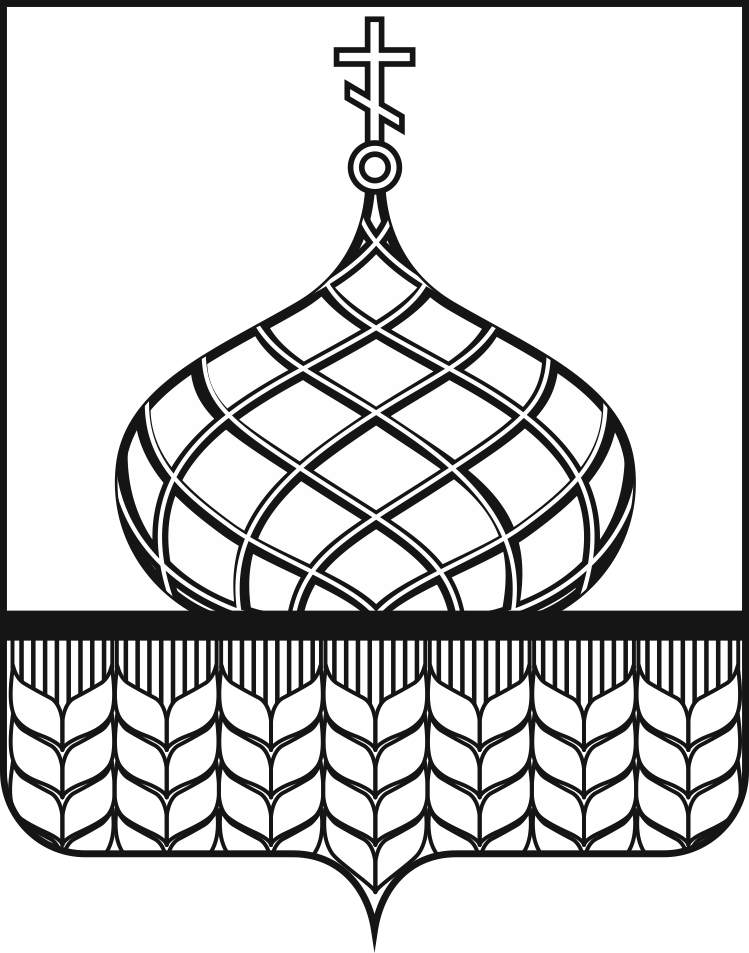 АДМИНИСТРАЦИЯ АННИНСКОГО  МУНИЦИПАЛЬНОГО РАЙОНАВОРОНЕЖСКОЙ ОБЛАСТИРАСПОРЯЖЕНИЕ«12» 08 2019 года                                                                                           № 379.1-р      п.г.т. АннаОб установлении ключевых показателей эффективности функционирования в администрацииАннинского муниципального района антимонопольного комплаенса на 2019 годВ соответствии с Федеральным законом от 06.10.2003 г. № 131-ФЗ «Об общих принципах организации местного самоуправления в Российской Федерации», распоряжением администрации Аннинского муниципального от 08.02.2019 г. № 30-р «О создании и организации  в администрации Аннинского муниципального района антимонопольного комплаенса, распоряжением администрации Аннинского муниципального района от 15.03.2019 г. № 88.1-р «О методике расчета ключевых показателей эффективности функционирования в администрации Аннинского муниципального района антимонопольного комплаенса» Установить на 2019 год ключевые показатели эффективности функционирования в администрации Аннинского муниципального района антимонопольного комплаенса согласно приложению.Контроль за исполнением распоряжения возложить на первого заместителя главы администрации Аннинского района Распопова С.В. Глава Аннинского                                                                              В.И. Авдеев муниципального районаПРИЛОЖЕНИЕк распоряжению администрации Аннинского муниципального района от 12.08.2019 г. № 379.1-рКЛЮЧЕВЫЕ ПОКАЗАТЕЛИ эффективности функционирования в администрации Аннинского муниципального района Воронежской области антимонопольногокомплаенса на 2019 годКоэффициент снижения количества	0нарушений антимонопольного законодательства со стороны местной администрации (по сравнению с 2017 годом)Доля проектов нормативных правовых	0 актов местной администрации, вкоторых выявлены риски нарушения антимонопольного законодательства, %Доля нормативных правовых актов	0 местной администрации, в которыхвыявлены риски нарушения антимонопольного законодательства, %Значение ключевого№Наименование ключевого показателяпоказателяп/пна 2019 год